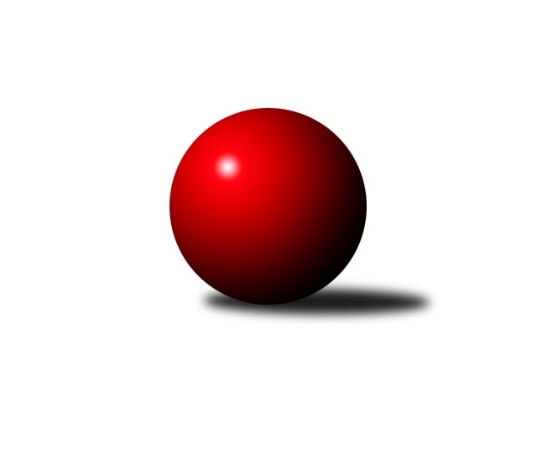 Č.1Ročník 2022/2023	24.5.2024 Divize AS 2022/2023Statistika 1. kolaTabulka družstev:		družstvo	záp	výh	rem	proh	skore	sety	průměr	body	plné	dorážka	chyby	1.	KK Kosmonosy B	1	1	0	0	7.0 : 1.0 	(7.0 : 5.0)	2724	2	1831	893	29	2.	TJ Radlice A	1	1	0	0	7.0 : 1.0 	(7.0 : 5.0)	2576	2	1764	812	33	3.	KK Vlašim A	1	1	0	0	6.0 : 2.0 	(8.0 : 4.0)	2636	2	1726	910	31	4.	KK Konstruktiva Praha B	1	1	0	0	6.0 : 2.0 	(8.0 : 4.0)	2547	2	1705	842	19	5.	TJ AŠ Mladá Boleslav	1	1	0	0	5.0 : 3.0 	(7.5 : 4.5)	2519	2	1746	773	40	6.	TJ Neratovice	1	1	0	0	5.0 : 3.0 	(6.0 : 6.0)	2550	2	1700	850	46	7.	TJ Astra A	1	0	1	0	4.0 : 4.0 	(6.0 : 6.0)	2641	1	1790	851	44	8.	TJ Sparta Kutná Hora A	1	0	1	0	4.0 : 4.0 	(6.0 : 6.0)	2637	1	1759	878	29	9.	TJ Sokol Benešov B	1	0	0	1	3.0 : 5.0 	(6.0 : 6.0)	2533	0	1742	791	32	10.	SK Meteor Praha A	1	0	0	1	3.0 : 5.0 	(4.5 : 7.5)	2359	0	1731	628	83	11.	SK Meteor Praha B	1	0	0	1	2.0 : 6.0 	(4.0 : 8.0)	2542	0	1729	813	27	12.	AC Sparta Praha A	1	0	0	1	2.0 : 6.0 	(4.0 : 8.0)	2529	0	1733	796	39	13.	TJ Sokol Brandýs n. L. A	1	0	0	1	1.0 : 7.0 	(5.0 : 7.0)	2606	0	1753	853	31	14.	TJ Sokol Praha-Vršovice A	1	0	0	1	1.0 : 7.0 	(5.0 : 7.0)	2450	0	1686	764	45Tabulka doma:		družstvo	záp	výh	rem	proh	skore	sety	průměr	body	maximum	minimum	1.	KK Kosmonosy B	1	1	0	0	7.0 : 1.0 	(7.0 : 5.0)	2724	2	2724	2724	2.	TJ Radlice A	1	1	0	0	7.0 : 1.0 	(7.0 : 5.0)	2576	2	2576	2576	3.	KK Vlašim A	1	1	0	0	6.0 : 2.0 	(8.0 : 4.0)	2636	2	2636	2636	4.	TJ AŠ Mladá Boleslav	1	1	0	0	5.0 : 3.0 	(7.5 : 4.5)	2519	2	2519	2519	5.	TJ Sparta Kutná Hora A	1	0	1	0	4.0 : 4.0 	(6.0 : 6.0)	2637	1	2637	2637	6.	AC Sparta Praha A	0	0	0	0	0.0 : 0.0 	(0.0 : 0.0)	0	0	0	0	7.	TJ Sokol Brandýs n. L. A	0	0	0	0	0.0 : 0.0 	(0.0 : 0.0)	0	0	0	0	8.	TJ Astra A	0	0	0	0	0.0 : 0.0 	(0.0 : 0.0)	0	0	0	0	9.	SK Meteor Praha A	0	0	0	0	0.0 : 0.0 	(0.0 : 0.0)	0	0	0	0	10.	TJ Neratovice	0	0	0	0	0.0 : 0.0 	(0.0 : 0.0)	0	0	0	0	11.	TJ Sokol Praha-Vršovice A	0	0	0	0	0.0 : 0.0 	(0.0 : 0.0)	0	0	0	0	12.	KK Konstruktiva Praha B	0	0	0	0	0.0 : 0.0 	(0.0 : 0.0)	0	0	0	0	13.	TJ Sokol Benešov B	1	0	0	1	3.0 : 5.0 	(6.0 : 6.0)	2533	0	2533	2533	14.	SK Meteor Praha B	1	0	0	1	2.0 : 6.0 	(4.0 : 8.0)	2542	0	2542	2542Tabulka venku:		družstvo	záp	výh	rem	proh	skore	sety	průměr	body	maximum	minimum	1.	KK Konstruktiva Praha B	1	1	0	0	6.0 : 2.0 	(8.0 : 4.0)	2547	2	2547	2547	2.	TJ Neratovice	1	1	0	0	5.0 : 3.0 	(6.0 : 6.0)	2550	2	2550	2550	3.	TJ Astra A	1	0	1	0	4.0 : 4.0 	(6.0 : 6.0)	2641	1	2641	2641	4.	TJ AŠ Mladá Boleslav	0	0	0	0	0.0 : 0.0 	(0.0 : 0.0)	0	0	0	0	5.	TJ Radlice A	0	0	0	0	0.0 : 0.0 	(0.0 : 0.0)	0	0	0	0	6.	TJ Sparta Kutná Hora A	0	0	0	0	0.0 : 0.0 	(0.0 : 0.0)	0	0	0	0	7.	SK Meteor Praha B	0	0	0	0	0.0 : 0.0 	(0.0 : 0.0)	0	0	0	0	8.	TJ Sokol Benešov B	0	0	0	0	0.0 : 0.0 	(0.0 : 0.0)	0	0	0	0	9.	KK Kosmonosy B	0	0	0	0	0.0 : 0.0 	(0.0 : 0.0)	0	0	0	0	10.	KK Vlašim A	0	0	0	0	0.0 : 0.0 	(0.0 : 0.0)	0	0	0	0	11.	SK Meteor Praha A	1	0	0	1	3.0 : 5.0 	(4.5 : 7.5)	2359	0	2359	2359	12.	AC Sparta Praha A	1	0	0	1	2.0 : 6.0 	(4.0 : 8.0)	2529	0	2529	2529	13.	TJ Sokol Brandýs n. L. A	1	0	0	1	1.0 : 7.0 	(5.0 : 7.0)	2606	0	2606	2606	14.	TJ Sokol Praha-Vršovice A	1	0	0	1	1.0 : 7.0 	(5.0 : 7.0)	2450	0	2450	2450Tabulka podzimní části:		družstvo	záp	výh	rem	proh	skore	sety	průměr	body	doma	venku	1.	KK Kosmonosy B	1	1	0	0	7.0 : 1.0 	(7.0 : 5.0)	2724	2 	1 	0 	0 	0 	0 	0	2.	TJ Radlice A	1	1	0	0	7.0 : 1.0 	(7.0 : 5.0)	2576	2 	1 	0 	0 	0 	0 	0	3.	KK Vlašim A	1	1	0	0	6.0 : 2.0 	(8.0 : 4.0)	2636	2 	1 	0 	0 	0 	0 	0	4.	KK Konstruktiva Praha B	1	1	0	0	6.0 : 2.0 	(8.0 : 4.0)	2547	2 	0 	0 	0 	1 	0 	0	5.	TJ AŠ Mladá Boleslav	1	1	0	0	5.0 : 3.0 	(7.5 : 4.5)	2519	2 	1 	0 	0 	0 	0 	0	6.	TJ Neratovice	1	1	0	0	5.0 : 3.0 	(6.0 : 6.0)	2550	2 	0 	0 	0 	1 	0 	0	7.	TJ Astra A	1	0	1	0	4.0 : 4.0 	(6.0 : 6.0)	2641	1 	0 	0 	0 	0 	1 	0	8.	TJ Sparta Kutná Hora A	1	0	1	0	4.0 : 4.0 	(6.0 : 6.0)	2637	1 	0 	1 	0 	0 	0 	0	9.	TJ Sokol Benešov B	1	0	0	1	3.0 : 5.0 	(6.0 : 6.0)	2533	0 	0 	0 	1 	0 	0 	0	10.	SK Meteor Praha A	1	0	0	1	3.0 : 5.0 	(4.5 : 7.5)	2359	0 	0 	0 	0 	0 	0 	1	11.	SK Meteor Praha B	1	0	0	1	2.0 : 6.0 	(4.0 : 8.0)	2542	0 	0 	0 	1 	0 	0 	0	12.	AC Sparta Praha A	1	0	0	1	2.0 : 6.0 	(4.0 : 8.0)	2529	0 	0 	0 	0 	0 	0 	1	13.	TJ Sokol Brandýs n. L. A	1	0	0	1	1.0 : 7.0 	(5.0 : 7.0)	2606	0 	0 	0 	0 	0 	0 	1	14.	TJ Sokol Praha-Vršovice A	1	0	0	1	1.0 : 7.0 	(5.0 : 7.0)	2450	0 	0 	0 	0 	0 	0 	1Tabulka jarní části:		družstvo	záp	výh	rem	proh	skore	sety	průměr	body	doma	venku	1.	TJ Neratovice	0	0	0	0	0.0 : 0.0 	(0.0 : 0.0)	0	0 	0 	0 	0 	0 	0 	0 	2.	TJ Sokol Praha-Vršovice A	0	0	0	0	0.0 : 0.0 	(0.0 : 0.0)	0	0 	0 	0 	0 	0 	0 	0 	3.	AC Sparta Praha A	0	0	0	0	0.0 : 0.0 	(0.0 : 0.0)	0	0 	0 	0 	0 	0 	0 	0 	4.	TJ Sokol Brandýs n. L. A	0	0	0	0	0.0 : 0.0 	(0.0 : 0.0)	0	0 	0 	0 	0 	0 	0 	0 	5.	TJ Radlice A	0	0	0	0	0.0 : 0.0 	(0.0 : 0.0)	0	0 	0 	0 	0 	0 	0 	0 	6.	TJ Astra A	0	0	0	0	0.0 : 0.0 	(0.0 : 0.0)	0	0 	0 	0 	0 	0 	0 	0 	7.	TJ AŠ Mladá Boleslav	0	0	0	0	0.0 : 0.0 	(0.0 : 0.0)	0	0 	0 	0 	0 	0 	0 	0 	8.	TJ Sparta Kutná Hora A	0	0	0	0	0.0 : 0.0 	(0.0 : 0.0)	0	0 	0 	0 	0 	0 	0 	0 	9.	TJ Sokol Benešov B	0	0	0	0	0.0 : 0.0 	(0.0 : 0.0)	0	0 	0 	0 	0 	0 	0 	0 	10.	SK Meteor Praha B	0	0	0	0	0.0 : 0.0 	(0.0 : 0.0)	0	0 	0 	0 	0 	0 	0 	0 	11.	KK Kosmonosy B	0	0	0	0	0.0 : 0.0 	(0.0 : 0.0)	0	0 	0 	0 	0 	0 	0 	0 	12.	KK Vlašim A	0	0	0	0	0.0 : 0.0 	(0.0 : 0.0)	0	0 	0 	0 	0 	0 	0 	0 	13.	SK Meteor Praha A	0	0	0	0	0.0 : 0.0 	(0.0 : 0.0)	0	0 	0 	0 	0 	0 	0 	0 	14.	KK Konstruktiva Praha B	0	0	0	0	0.0 : 0.0 	(0.0 : 0.0)	0	0 	0 	0 	0 	0 	0 	0 Zisk bodů pro družstvo:		jméno hráče	družstvo	body	zápasy	v %	dílčí body	sety	v %	1.	Petr Šteiner 	TJ Neratovice 	1	/	1	(100%)	2	/	2	(100%)	2.	Zdeněk Rajchman 	TJ Sparta Kutná Hora A 	1	/	1	(100%)	2	/	2	(100%)	3.	Jan Kvapil 	TJ Neratovice 	1	/	1	(100%)	2	/	2	(100%)	4.	Miloš Beneš ml.	TJ Radlice A 	1	/	1	(100%)	2	/	2	(100%)	5.	Ladislav Hlaváček 	KK Vlašim A 	1	/	1	(100%)	2	/	2	(100%)	6.	Dušan Plocek 	TJ Neratovice 	1	/	1	(100%)	2	/	2	(100%)	7.	Petr Červ 	TJ Sokol Benešov B 	1	/	1	(100%)	2	/	2	(100%)	8.	Jiří Kočí 	TJ Sokol Benešov B 	1	/	1	(100%)	2	/	2	(100%)	9.	Pavel Palaštuk 	TJ AŠ Mladá Boleslav  	1	/	1	(100%)	2	/	2	(100%)	10.	Ivo Steindl 	SK Meteor Praha A 	1	/	1	(100%)	2	/	2	(100%)	11.	Michal Horáček 	TJ AŠ Mladá Boleslav  	1	/	1	(100%)	2	/	2	(100%)	12.	Dušan Dvořák 	TJ Sokol Benešov B 	1	/	1	(100%)	2	/	2	(100%)	13.	Michal Hrčkulák 	TJ Sparta Kutná Hora A 	1	/	1	(100%)	2	/	2	(100%)	14.	Pavel Kotek 	TJ Sokol Brandýs n. L. A 	1	/	1	(100%)	2	/	2	(100%)	15.	Václav Tůma 	KK Vlašim A 	1	/	1	(100%)	2	/	2	(100%)	16.	Pavel Novák 	SK Meteor Praha B 	1	/	1	(100%)	2	/	2	(100%)	17.	Jakub Vodička 	TJ Astra A 	1	/	1	(100%)	2	/	2	(100%)	18.	Ctirad Dudycha 	SK Meteor Praha B 	1	/	1	(100%)	2	/	2	(100%)	19.	Věroslav Řípa 	KK Kosmonosy B 	1	/	1	(100%)	2	/	2	(100%)	20.	Radek Fiala 	TJ Astra A 	1	/	1	(100%)	2	/	2	(100%)	21.	Jakub Wrzecionko 	KK Konstruktiva Praha B 	1	/	1	(100%)	2	/	2	(100%)	22.	Jaroslav Pleticha st.	KK Konstruktiva Praha B 	1	/	1	(100%)	2	/	2	(100%)	23.	Michal Ostatnický 	KK Konstruktiva Praha B 	1	/	1	(100%)	2	/	2	(100%)	24.	Josef Dotlačil 	KK Vlašim A 	1	/	1	(100%)	2	/	2	(100%)	25.	Petr Hartina 	AC Sparta Praha A 	1	/	1	(100%)	2	/	2	(100%)	26.	Radek Tajč 	KK Kosmonosy B 	1	/	1	(100%)	2	/	2	(100%)	27.	Eva Václavková 	KK Konstruktiva Praha B 	1	/	1	(100%)	2	/	2	(100%)	28.	Pavel Horáček ml.	TJ AŠ Mladá Boleslav  	1	/	1	(100%)	2	/	2	(100%)	29.	Pavel Plachý 	SK Meteor Praha A 	1	/	1	(100%)	1.5	/	2	(75%)	30.	David Kašpar 	TJ Radlice A 	1	/	1	(100%)	1	/	2	(50%)	31.	Pavel Pavlíček 	AC Sparta Praha A 	1	/	1	(100%)	1	/	2	(50%)	32.	Jiří Kadleček 	KK Vlašim A 	1	/	1	(100%)	1	/	2	(50%)	33.	Zbyněk Vilímovský 	TJ Sokol Praha-Vršovice A 	1	/	1	(100%)	1	/	2	(50%)	34.	Jaroslav Kourek 	TJ Radlice A 	1	/	1	(100%)	1	/	2	(50%)	35.	Josef Kašpar 	TJ Radlice A 	1	/	1	(100%)	1	/	2	(50%)	36.	Pavel Janoušek 	TJ Radlice A 	1	/	1	(100%)	1	/	2	(50%)	37.	Břetislav Vystrčil 	KK Kosmonosy B 	1	/	1	(100%)	1	/	2	(50%)	38.	Dušan Hrčkulák 	TJ Sparta Kutná Hora A 	1	/	1	(100%)	1	/	2	(50%)	39.	Ondrej Troják 	KK Kosmonosy B 	1	/	1	(100%)	1	/	2	(50%)	40.	Martin Boháč 	SK Meteor Praha A 	1	/	1	(100%)	1	/	2	(50%)	41.	Vladimír Holý 	TJ Sparta Kutná Hora A 	1	/	1	(100%)	1	/	2	(50%)	42.	Filip Bajer 	KK Kosmonosy B 	1	/	1	(100%)	1	/	2	(50%)	43.	Petr Neumajer 	AC Sparta Praha A 	0	/	1	(0%)	1	/	2	(50%)	44.	František Čvančara 	TJ Sokol Brandýs n. L. A 	0	/	1	(0%)	1	/	2	(50%)	45.	Daniel Veselý 	TJ Astra A 	0	/	1	(0%)	1	/	2	(50%)	46.	Marek Šveda 	TJ Astra A 	0	/	1	(0%)	1	/	2	(50%)	47.	Rostislav Kašpar 	TJ Radlice A 	0	/	1	(0%)	1	/	2	(50%)	48.	Jiří Rejthárek 	TJ Sokol Praha-Vršovice A 	0	/	1	(0%)	1	/	2	(50%)	49.	Leoš Chalupa 	KK Vlašim A 	0	/	1	(0%)	1	/	2	(50%)	50.	Pavel Grygar 	TJ Sokol Praha-Vršovice A 	0	/	1	(0%)	1	/	2	(50%)	51.	Petr Horáček 	TJ AŠ Mladá Boleslav  	0	/	1	(0%)	1	/	2	(50%)	52.	Martin Šmejkal 	TJ Sokol Praha-Vršovice A 	0	/	1	(0%)	1	/	2	(50%)	53.	Roman Přeučil 	TJ Sokol Praha-Vršovice A 	0	/	1	(0%)	1	/	2	(50%)	54.	Václav Sommer 	TJ Sokol Brandýs n. L. A 	0	/	1	(0%)	1	/	2	(50%)	55.	Karel Křenek 	TJ Sokol Brandýs n. L. A 	0	/	1	(0%)	1	/	2	(50%)	56.	Josef Cíla 	TJ AŠ Mladá Boleslav  	0	/	1	(0%)	0.5	/	2	(25%)	57.	Jiří Barbora 	TJ Sparta Kutná Hora A 	0	/	1	(0%)	0	/	2	(0%)	58.	Petr Dus 	TJ Sparta Kutná Hora A 	0	/	1	(0%)	0	/	2	(0%)	59.	Jaroslav Dryák 	TJ Astra A 	0	/	1	(0%)	0	/	2	(0%)	60.	Miloslav Rychetský 	TJ Sokol Brandýs n. L. A 	0	/	1	(0%)	0	/	2	(0%)	61.	Vladimír Sommer 	TJ Sokol Brandýs n. L. A 	0	/	1	(0%)	0	/	2	(0%)	62.	Petr Seidl 	TJ Astra A 	0	/	1	(0%)	0	/	2	(0%)	63.	Petr Brabenec 	TJ Sokol Benešov B 	0	/	1	(0%)	0	/	2	(0%)	64.	Martin Šveda 	TJ Sokol Praha-Vršovice A 	0	/	1	(0%)	0	/	2	(0%)	65.	Petr Palaštuk 	TJ AŠ Mladá Boleslav  	0	/	1	(0%)	0	/	2	(0%)	66.	Ivan Hrbek 	SK Meteor Praha A 	0	/	1	(0%)	0	/	2	(0%)	67.	Miroslav Šostý 	SK Meteor Praha A 	0	/	1	(0%)	0	/	2	(0%)	68.	Emilie Somolíková 	KK Konstruktiva Praha B 	0	/	1	(0%)	0	/	2	(0%)	69.	Jaroslav Pleticha ml.	KK Konstruktiva Praha B 	0	/	1	(0%)	0	/	2	(0%)	70.	Michal Franc 	SK Meteor Praha B 	0	/	1	(0%)	0	/	2	(0%)	71.	Luboš Polanský 	SK Meteor Praha B 	0	/	1	(0%)	0	/	2	(0%)	72.	David Dittrich 	SK Meteor Praha B 	0	/	1	(0%)	0	/	2	(0%)	73.	Ladislav Zahrádka 	SK Meteor Praha A 	0	/	1	(0%)	0	/	2	(0%)	74.	Marek Červ 	TJ Sokol Benešov B 	0	/	1	(0%)	0	/	2	(0%)	75.	Vojtěch Krákora 	AC Sparta Praha A 	0	/	1	(0%)	0	/	2	(0%)	76.	Jiří Neumajer 	AC Sparta Praha A 	0	/	1	(0%)	0	/	2	(0%)	77.	Václav Klička 	AC Sparta Praha A 	0	/	1	(0%)	0	/	2	(0%)	78.	Milan Černý 	KK Vlašim A 	0	/	1	(0%)	0	/	2	(0%)	79.	Miroslav Burock 	TJ Neratovice 	0	/	1	(0%)	0	/	2	(0%)	80.	Ladislav Kalous 	TJ Sokol Benešov B 	0	/	1	(0%)	0	/	2	(0%)	81.	Jiří Novotný 	SK Meteor Praha B 	0	/	1	(0%)	0	/	2	(0%)	82.	Eva Dvorská 	TJ Neratovice 	0	/	1	(0%)	0	/	2	(0%)	83.	Pavlína Říhová 	KK Kosmonosy B 	0	/	1	(0%)	0	/	2	(0%)Průměry na kuželnách:		kuželna	průměr	plné	dorážka	chyby	výkon na hráče	1.	KK Kosmonosy, 3-6	2665	1792	873	30.0	(444.2)	2.	TJ Sparta Kutná Hora, 1-4	2639	1774	864	36.5	(439.8)	3.	Spartak Vlašim, 1-2	2582	1729	853	35.0	(430.4)	4.	Meteor, 1-2	2544	1717	827	23.0	(424.1)	5.	Benešov, 1-4	2541	1721	820	39.0	(423.6)	6.	Karlov, 1-2	2513	1725	788	39.0	(418.8)	7.	Mladá Boleslav, 1-2	2439	1738	700	61.5	(406.5)Nejlepší výkony na kuželnách:KK Kosmonosy, 3-6KK Kosmonosy B	2724	1. kolo	Radek Tajč 	KK Kosmonosy B	483	1. koloTJ Sokol Brandýs n. L. A	2606	1. kolo	Věroslav Řípa 	KK Kosmonosy B	467	1. kolo		. kolo	Filip Bajer 	KK Kosmonosy B	466	1. kolo		. kolo	Břetislav Vystrčil 	KK Kosmonosy B	457	1. kolo		. kolo	Ondrej Troják 	KK Kosmonosy B	455	1. kolo		. kolo	Pavel Kotek 	TJ Sokol Brandýs n. L. A	453	1. kolo		. kolo	Miloslav Rychetský 	TJ Sokol Brandýs n. L. A	441	1. kolo		. kolo	Karel Křenek 	TJ Sokol Brandýs n. L. A	438	1. kolo		. kolo	Václav Sommer 	TJ Sokol Brandýs n. L. A	437	1. kolo		. kolo	František Čvančara 	TJ Sokol Brandýs n. L. A	434	1. koloTJ Sparta Kutná Hora, 1-4TJ Astra A	2641	1. kolo	Radek Fiala 	TJ Astra A	486	1. koloTJ Sparta Kutná Hora A	2637	1. kolo	Michal Hrčkulák 	TJ Sparta Kutná Hora A	466	1. kolo		. kolo	Dušan Hrčkulák 	TJ Sparta Kutná Hora A	463	1. kolo		. kolo	Daniel Veselý 	TJ Astra A	456	1. kolo		. kolo	Jakub Vodička 	TJ Astra A	450	1. kolo		. kolo	Vladimír Holý 	TJ Sparta Kutná Hora A	448	1. kolo		. kolo	Jiří Barbora 	TJ Sparta Kutná Hora A	436	1. kolo		. kolo	Zdeněk Rajchman 	TJ Sparta Kutná Hora A	427	1. kolo		. kolo	Petr Seidl 	TJ Astra A	420	1. kolo		. kolo	Jaroslav Dryák 	TJ Astra A	417	1. koloSpartak Vlašim, 1-2KK Vlašim A	2636	1. kolo	Jiří Kadleček 	KK Vlašim A	471	1. koloAC Sparta Praha A	2529	1. kolo	Ladislav Hlaváček 	KK Vlašim A	467	1. kolo		. kolo	Petr Hartina 	AC Sparta Praha A	459	1. kolo		. kolo	Pavel Pavlíček 	AC Sparta Praha A	443	1. kolo		. kolo	Josef Dotlačil 	KK Vlašim A	433	1. kolo		. kolo	Václav Klička 	AC Sparta Praha A	429	1. kolo		. kolo	Leoš Chalupa 	KK Vlašim A	427	1. kolo		. kolo	Václav Tůma 	KK Vlašim A	424	1. kolo		. kolo	Milan Černý 	KK Vlašim A	414	1. kolo		. kolo	Petr Neumajer 	AC Sparta Praha A	412	1. koloMeteor, 1-2KK Konstruktiva Praha B	2547	1. kolo	Ctirad Dudycha 	SK Meteor Praha B	478	1. koloSK Meteor Praha B	2542	1. kolo	Michal Ostatnický 	KK Konstruktiva Praha B	466	1. kolo		. kolo	Jakub Wrzecionko 	KK Konstruktiva Praha B	459	1. kolo		. kolo	Jiří Novotný 	SK Meteor Praha B	444	1. kolo		. kolo	Pavel Novák 	SK Meteor Praha B	442	1. kolo		. kolo	Jaroslav Pleticha ml.	KK Konstruktiva Praha B	413	1. kolo		. kolo	Jaroslav Pleticha st.	KK Konstruktiva Praha B	411	1. kolo		. kolo	Eva Václavková 	KK Konstruktiva Praha B	409	1. kolo		. kolo	David Dittrich 	SK Meteor Praha B	408	1. kolo		. kolo	Luboš Polanský 	SK Meteor Praha B	407	1. koloBenešov, 1-4TJ Neratovice	2550	1. kolo	Dušan Plocek 	TJ Neratovice	484	1. koloTJ Sokol Benešov B	2533	1. kolo	Jan Kvapil 	TJ Neratovice	456	1. kolo		. kolo	Dušan Dvořák 	TJ Sokol Benešov B	451	1. kolo		. kolo	Petr Šteiner 	TJ Neratovice	443	1. kolo		. kolo	Jiří Kočí 	TJ Sokol Benešov B	428	1. kolo		. kolo	Ladislav Kalous 	TJ Sokol Benešov B	427	1. kolo		. kolo	Petr Brabenec 	TJ Sokol Benešov B	421	1. kolo		. kolo	Petr Červ 	TJ Sokol Benešov B	405	1. kolo		. kolo	Marek Červ 	TJ Sokol Benešov B	401	1. kolo		. kolo	Jan Meščan 	TJ Neratovice	390	1. koloKarlov, 1-2TJ Radlice A	2576	1. kolo	Zbyněk Vilímovský 	TJ Sokol Praha-Vršovice A	458	1. koloTJ Sokol Praha-Vršovice A	2450	1. kolo	Miloš Beneš ml.	TJ Radlice A	447	1. kolo		. kolo	Josef Kašpar 	TJ Radlice A	446	1. kolo		. kolo	Rostislav Kašpar 	TJ Radlice A	438	1. kolo		. kolo	Jaroslav Kourek 	TJ Radlice A	436	1. kolo		. kolo	Pavel Grygar 	TJ Sokol Praha-Vršovice A	410	1. kolo		. kolo	Martin Šmejkal 	TJ Sokol Praha-Vršovice A	410	1. kolo		. kolo	David Kašpar 	TJ Radlice A	405	1. kolo		. kolo	Pavel Janoušek 	TJ Radlice A	404	1. kolo		. kolo	Jiří Rejthárek 	TJ Sokol Praha-Vršovice A	393	1. koloMladá Boleslav, 1-2TJ AŠ Mladá Boleslav 	2519	1. kolo	Pavel Plachý 	SK Meteor Praha A	445	1. koloSK Meteor Praha A	2359	1. kolo	Josef Cíla 	TJ AŠ Mladá Boleslav 	429	1. kolo		. kolo	Pavel Horáček ml.	TJ AŠ Mladá Boleslav 	429	1. kolo		. kolo	Michal Horáček 	TJ AŠ Mladá Boleslav 	427	1. kolo		. kolo	Pavel Palaštuk 	TJ AŠ Mladá Boleslav 	421	1. kolo		. kolo	Martin Boháč 	SK Meteor Praha A	421	1. kolo		. kolo	Ivo Steindl 	SK Meteor Praha A	420	1. kolo		. kolo	Petr Horáček 	TJ AŠ Mladá Boleslav 	415	1. kolo		. kolo	Petr Palaštuk 	TJ AŠ Mladá Boleslav 	398	1. kolo		. kolo	Miroslav Šostý 	SK Meteor Praha A	395	1. koloČetnost výsledků:	7.0 : 1.0	2x	6.0 : 2.0	1x	5.0 : 3.0	1x	4.0 : 4.0	1x	3.0 : 5.0	1x	2.0 : 6.0	1x